附件：赣州市应急管理局下属事业单位赣州市防灾减灾中心公开招聘工作人员三码联查表本人承诺所提供的三码均为原件，不存在弄虚作假，若有违反自愿承担相应法律责任。考生姓名（签字）：  2021年   月    日       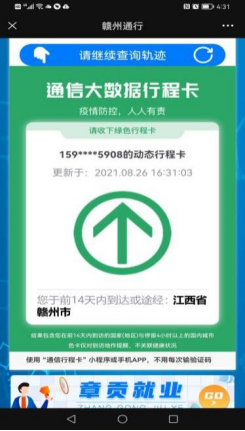 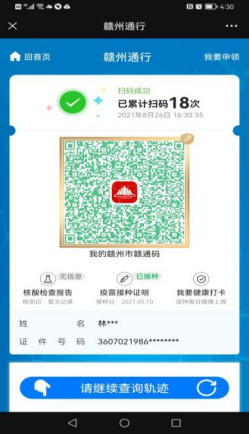 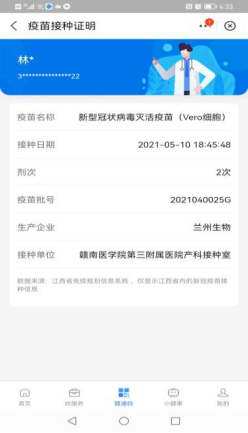 